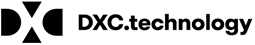 Monthly MCE Technical MeetingMonthly MCE Technical MeetingMonthly MCE Technical MeetingMonthly MCE Technical MeetingMeeting DetailsMeeting DetailsMeeting DetailsMeeting DetailsMeeting Name:Monthly MCE Technical MeetingMonthly MCE Technical MeetingMonthly MCE Technical MeetingLeader/Facilitator:Leader/Facilitator:Rebecca Siewert, DXCRebecca Siewert, DXCLocation, Date and Time:Monday, June 17, 20192 PM; Government Center Conference Room 12Monday, June 17, 20192 PM; Government Center Conference Room 12Monday, June 17, 20192 PM; Government Center Conference Room 12Scribe:Holly WalpoleHolly WalpoleHolly WalpoleAttendeesAttendeesAttendeesAttendeesAttendeesAttendeesMCEsStateDXCAnthemJeff NeumanKaren Grays Tracy SilversKathy LeonardTisha ArberryJean CasterKathleen KarnesGretchen Atkins CareSourceStephanie CariTuan NguyenWarren CulpepperJerry HeadyTrang CooleyHolly RossLisa HogarthTrish KappesXenia HastingsMDwiseMatthew MaloneyRebecca SiewertMichelle OkesonBeth LinginfelterJason ThackerOptumMaks AbamovHarsha JastiRebecca YoungMHSHarini NagaGinger Brophy Manju NairTom BoucherShannon SluhanJeff DillTaylor FulnerAgenda ItemsAgenda ItemsAgenda ItemsAgenda ItemsAgenda ItemsAgenda ItemsAgenda ItemsAgenda ItemsAgenda ItemsAgenda ItemsAgenda ItemsAgenda ItemsAgenda ItemsItemTopicTopicTopicTopicTopicFacilitatorFacilitatorNotes (conclusions, discussions, decisions, and next steps)Notes (conclusions, discussions, decisions, and next steps)Notes (conclusions, discussions, decisions, and next steps)Notes (conclusions, discussions, decisions, and next steps)Notes (conclusions, discussions, decisions, and next steps)1Open MeetingOpen MeetingOpen MeetingOpen MeetingOpen MeetingRebecca SiewertRebecca SiewertContact the MCE 1:1 leads for issuesAgenda items for this meeting are due the Monday prior to each technical meetingContact the MCE 1:1 leads for issuesAgenda items for this meeting are due the Monday prior to each technical meetingContact the MCE 1:1 leads for issuesAgenda items for this meeting are due the Monday prior to each technical meetingContact the MCE 1:1 leads for issuesAgenda items for this meeting are due the Monday prior to each technical meetingContact the MCE 1:1 leads for issuesAgenda items for this meeting are due the Monday prior to each technical meeting2Top Ten DenialsTop Ten DenialsTop Ten DenialsTop Ten DenialsTop Ten DenialsRebecca SiewertRebecca SiewertStephanie Cari sent out May reports on June 3rd. Modifications to report by error status code (ESC) rather than explanation of benefit code (EOB) are currently in queue for testing.Stephanie Cari sent out May reports on June 3rd. Modifications to report by error status code (ESC) rather than explanation of benefit code (EOB) are currently in queue for testing.Stephanie Cari sent out May reports on June 3rd. Modifications to report by error status code (ESC) rather than explanation of benefit code (EOB) are currently in queue for testing.Stephanie Cari sent out May reports on June 3rd. Modifications to report by error status code (ESC) rather than explanation of benefit code (EOB) are currently in queue for testing.Stephanie Cari sent out May reports on June 3rd. Modifications to report by error status code (ESC) rather than explanation of benefit code (EOB) are currently in queue for testing.3Encounter Adjustments Week Ending 6/14Encounter Adjustments Week Ending 6/14Encounter Adjustments Week Ending 6/14Encounter Adjustments Week Ending 6/14Encounter Adjustments Week Ending 6/14Rebecca YoungRebecca YoungThere is a need to make claim adjustments to encounters due to defect in CORE whereby encounter claims are decrementing PA for FFS claims.  Rebecca Young will provide a list to each MCE of their affected claims Adjustments need to happen first to reprocess denied FFS claims, 22k encounters and broken apart by MCEs and will be provided to MCEs by R. Young.  MCEs will see this on their 835s, and will be identified with Region Code 73, which indicates DXC completed a mass adjustmentThere is a need to make claim adjustments to encounters due to defect in CORE whereby encounter claims are decrementing PA for FFS claims.  Rebecca Young will provide a list to each MCE of their affected claims Adjustments need to happen first to reprocess denied FFS claims, 22k encounters and broken apart by MCEs and will be provided to MCEs by R. Young.  MCEs will see this on their 835s, and will be identified with Region Code 73, which indicates DXC completed a mass adjustmentThere is a need to make claim adjustments to encounters due to defect in CORE whereby encounter claims are decrementing PA for FFS claims.  Rebecca Young will provide a list to each MCE of their affected claims Adjustments need to happen first to reprocess denied FFS claims, 22k encounters and broken apart by MCEs and will be provided to MCEs by R. Young.  MCEs will see this on their 835s, and will be identified with Region Code 73, which indicates DXC completed a mass adjustmentThere is a need to make claim adjustments to encounters due to defect in CORE whereby encounter claims are decrementing PA for FFS claims.  Rebecca Young will provide a list to each MCE of their affected claims Adjustments need to happen first to reprocess denied FFS claims, 22k encounters and broken apart by MCEs and will be provided to MCEs by R. Young.  MCEs will see this on their 835s, and will be identified with Region Code 73, which indicates DXC completed a mass adjustmentThere is a need to make claim adjustments to encounters due to defect in CORE whereby encounter claims are decrementing PA for FFS claims.  Rebecca Young will provide a list to each MCE of their affected claims Adjustments need to happen first to reprocess denied FFS claims, 22k encounters and broken apart by MCEs and will be provided to MCEs by R. Young.  MCEs will see this on their 835s, and will be identified with Region Code 73, which indicates DXC completed a mass adjustment4Revenue Code Group 1035Revenue Code Group 1035Revenue Code Group 1035Revenue Code Group 1035Revenue Code Group 1035Rebecca YoungRebecca YoungUpdates and list of revenue codes that bypass procedure code in files are being completed.DXC is updating the revenue group 1035, which identifies which revenue codes bypass procedure code requirements.  The edit for this is set to post and pay for encounter claims.  MCEs may see post and pay edits. There is no impact to the plans.  We wanted to communicate this to the MCES for awareness.Updates and list of revenue codes that bypass procedure code in files are being completed.DXC is updating the revenue group 1035, which identifies which revenue codes bypass procedure code requirements.  The edit for this is set to post and pay for encounter claims.  MCEs may see post and pay edits. There is no impact to the plans.  We wanted to communicate this to the MCES for awareness.Updates and list of revenue codes that bypass procedure code in files are being completed.DXC is updating the revenue group 1035, which identifies which revenue codes bypass procedure code requirements.  The edit for this is set to post and pay for encounter claims.  MCEs may see post and pay edits. There is no impact to the plans.  We wanted to communicate this to the MCES for awareness.Updates and list of revenue codes that bypass procedure code in files are being completed.DXC is updating the revenue group 1035, which identifies which revenue codes bypass procedure code requirements.  The edit for this is set to post and pay for encounter claims.  MCEs may see post and pay edits. There is no impact to the plans.  We wanted to communicate this to the MCES for awareness.Updates and list of revenue codes that bypass procedure code in files are being completed.DXC is updating the revenue group 1035, which identifies which revenue codes bypass procedure code requirements.  The edit for this is set to post and pay for encounter claims.  MCEs may see post and pay edits. There is no impact to the plans.  We wanted to communicate this to the MCES for awareness.5Project Status Project Status Project Status Project Status Project Status Ginger BrophyGinger BrophyAttached to the agenda are the project updates.There were no questions and no updates about the projects listed.Attached to the agenda are the project updates.There were no questions and no updates about the projects listed.Attached to the agenda are the project updates.There were no questions and no updates about the projects listed.Attached to the agenda are the project updates.There were no questions and no updates about the projects listed.Attached to the agenda are the project updates.There were no questions and no updates about the projects listed.6MRO ReportingMRO ReportingMRO ReportingMRO ReportingMRO ReportingHarsha Jasti and Harini NagaHarsha Jasti and Harini NagaEDW sends extracts to all MCES on the 15th of every month, extracts not entire claims history.  There are business rules to handle entire claims history for MCE within that month.  These business rules include a rolling  (continuous) 5 year claims history, that will include MRO services, regardless of MCE or FFS for the window – go into next month for this change.  UAT plan will be executed by MCEsThe plan is for UAT to occur July 2nd to July 10th –Optum discussed with the Health Plans if more time is needed and if they think there will be a delay.  If a delay would occur, an adjustment to the timeline would need to be completed by Optum and approved by the State.Layout is not changing; only the amount of data will change, no claims history validation only validate what was received, such as, “Did the MCE see an increase in the population?  Can the plan confirm the amount of claims received?  July 10th is fine for MHS; Anthem, CareSource, and MDwise must confirm with their teams.Warren Culpepper is CareSource point of contact, Trang Cooley from Anthem is their point of contact, Jason Thacker and Kevin Garrett are points of contact for MDwise, and Manju Nair is the point of contact from MHS.EDW sends extracts to all MCES on the 15th of every month, extracts not entire claims history.  There are business rules to handle entire claims history for MCE within that month.  These business rules include a rolling  (continuous) 5 year claims history, that will include MRO services, regardless of MCE or FFS for the window – go into next month for this change.  UAT plan will be executed by MCEsThe plan is for UAT to occur July 2nd to July 10th –Optum discussed with the Health Plans if more time is needed and if they think there will be a delay.  If a delay would occur, an adjustment to the timeline would need to be completed by Optum and approved by the State.Layout is not changing; only the amount of data will change, no claims history validation only validate what was received, such as, “Did the MCE see an increase in the population?  Can the plan confirm the amount of claims received?  July 10th is fine for MHS; Anthem, CareSource, and MDwise must confirm with their teams.Warren Culpepper is CareSource point of contact, Trang Cooley from Anthem is their point of contact, Jason Thacker and Kevin Garrett are points of contact for MDwise, and Manju Nair is the point of contact from MHS.EDW sends extracts to all MCES on the 15th of every month, extracts not entire claims history.  There are business rules to handle entire claims history for MCE within that month.  These business rules include a rolling  (continuous) 5 year claims history, that will include MRO services, regardless of MCE or FFS for the window – go into next month for this change.  UAT plan will be executed by MCEsThe plan is for UAT to occur July 2nd to July 10th –Optum discussed with the Health Plans if more time is needed and if they think there will be a delay.  If a delay would occur, an adjustment to the timeline would need to be completed by Optum and approved by the State.Layout is not changing; only the amount of data will change, no claims history validation only validate what was received, such as, “Did the MCE see an increase in the population?  Can the plan confirm the amount of claims received?  July 10th is fine for MHS; Anthem, CareSource, and MDwise must confirm with their teams.Warren Culpepper is CareSource point of contact, Trang Cooley from Anthem is their point of contact, Jason Thacker and Kevin Garrett are points of contact for MDwise, and Manju Nair is the point of contact from MHS.EDW sends extracts to all MCES on the 15th of every month, extracts not entire claims history.  There are business rules to handle entire claims history for MCE within that month.  These business rules include a rolling  (continuous) 5 year claims history, that will include MRO services, regardless of MCE or FFS for the window – go into next month for this change.  UAT plan will be executed by MCEsThe plan is for UAT to occur July 2nd to July 10th –Optum discussed with the Health Plans if more time is needed and if they think there will be a delay.  If a delay would occur, an adjustment to the timeline would need to be completed by Optum and approved by the State.Layout is not changing; only the amount of data will change, no claims history validation only validate what was received, such as, “Did the MCE see an increase in the population?  Can the plan confirm the amount of claims received?  July 10th is fine for MHS; Anthem, CareSource, and MDwise must confirm with their teams.Warren Culpepper is CareSource point of contact, Trang Cooley from Anthem is their point of contact, Jason Thacker and Kevin Garrett are points of contact for MDwise, and Manju Nair is the point of contact from MHS.EDW sends extracts to all MCES on the 15th of every month, extracts not entire claims history.  There are business rules to handle entire claims history for MCE within that month.  These business rules include a rolling  (continuous) 5 year claims history, that will include MRO services, regardless of MCE or FFS for the window – go into next month for this change.  UAT plan will be executed by MCEsThe plan is for UAT to occur July 2nd to July 10th –Optum discussed with the Health Plans if more time is needed and if they think there will be a delay.  If a delay would occur, an adjustment to the timeline would need to be completed by Optum and approved by the State.Layout is not changing; only the amount of data will change, no claims history validation only validate what was received, such as, “Did the MCE see an increase in the population?  Can the plan confirm the amount of claims received?  July 10th is fine for MHS; Anthem, CareSource, and MDwise must confirm with their teams.Warren Culpepper is CareSource point of contact, Trang Cooley from Anthem is their point of contact, Jason Thacker and Kevin Garrett are points of contact for MDwise, and Manju Nair is the point of contact from MHS.7Roundtable  RID LinkingRoundtable  RID LinkingRoundtable  RID LinkingRoundtable  RID LinkingRoundtable  RID LinkingAnthemAnthemIf there is a Linked RID work group proposal/established, please include all Health Plans due to downstream impact.If there is a Linked RID work group proposal/established, please include all Health Plans due to downstream impact.If there is a Linked RID work group proposal/established, please include all Health Plans due to downstream impact.If there is a Linked RID work group proposal/established, please include all Health Plans due to downstream impact.If there is a Linked RID work group proposal/established, please include all Health Plans due to downstream impact.MCE assignment changesMCE assignment changesMCE assignment changesMCE assignment changesMCE assignment changesMDwiseMDwiseCORE was not set up to handle historical data only current and future, which is what was communicated that DXC would receive.  In AIM all reseeds were “historical.”  When it was discovered that Core couldn’t process these well, an option for current/future reseeds was added in ICES—but the default reseed has always been “historical.” The change we are making now is that the default will be current/future.DXC has been working with the State eligibility team to stop the historical reseeds which is causing the MCE assignment changes along with other issues. Most have stopped with increased training. All manual historical reseeds should have stopped as of May 22.Some of the ICES automated processes trigger historical reseeds and their team will work on those and communicate to DXC when they will occur. All systematic historical reseeds should have stopped as of June 11. Moving forward the recon process will correct this issue. DFR and ICES can make changes at any point, 6 months old already changing eligibility very difficult and it impacts all issues.  An example is when there is a 2017 enrollment, the MCE system wants to bill for an entire year.  Historical reseed program when first go live, the thought was to send all eligibility over, past 3 months, not just blank historical reseed.  ICES and DXC only specific items in the past.  Many reasons why it is happening.  From an IEDDS perspective, can a new system be causing this?  For just RIDs, can you do historical reseeds with incorrect logic, send everything instead of just one time period, conditional reseeds, ensure those are not historical reseeds.  IEDDS process not defaulting to historical reseeds, capitation recouped, correct it back through data recon, not doing a recoup and payment.  New rate in 2017 a lot of recoup – not an 834 not recent eligibility recoup.  Any workgroup or decision point after reviewing needs to be communicated back to the Health PlansCORE was not set up to handle historical data only current and future, which is what was communicated that DXC would receive.  In AIM all reseeds were “historical.”  When it was discovered that Core couldn’t process these well, an option for current/future reseeds was added in ICES—but the default reseed has always been “historical.” The change we are making now is that the default will be current/future.DXC has been working with the State eligibility team to stop the historical reseeds which is causing the MCE assignment changes along with other issues. Most have stopped with increased training. All manual historical reseeds should have stopped as of May 22.Some of the ICES automated processes trigger historical reseeds and their team will work on those and communicate to DXC when they will occur. All systematic historical reseeds should have stopped as of June 11. Moving forward the recon process will correct this issue. DFR and ICES can make changes at any point, 6 months old already changing eligibility very difficult and it impacts all issues.  An example is when there is a 2017 enrollment, the MCE system wants to bill for an entire year.  Historical reseed program when first go live, the thought was to send all eligibility over, past 3 months, not just blank historical reseed.  ICES and DXC only specific items in the past.  Many reasons why it is happening.  From an IEDDS perspective, can a new system be causing this?  For just RIDs, can you do historical reseeds with incorrect logic, send everything instead of just one time period, conditional reseeds, ensure those are not historical reseeds.  IEDDS process not defaulting to historical reseeds, capitation recouped, correct it back through data recon, not doing a recoup and payment.  New rate in 2017 a lot of recoup – not an 834 not recent eligibility recoup.  Any workgroup or decision point after reviewing needs to be communicated back to the Health PlansCORE was not set up to handle historical data only current and future, which is what was communicated that DXC would receive.  In AIM all reseeds were “historical.”  When it was discovered that Core couldn’t process these well, an option for current/future reseeds was added in ICES—but the default reseed has always been “historical.” The change we are making now is that the default will be current/future.DXC has been working with the State eligibility team to stop the historical reseeds which is causing the MCE assignment changes along with other issues. Most have stopped with increased training. All manual historical reseeds should have stopped as of May 22.Some of the ICES automated processes trigger historical reseeds and their team will work on those and communicate to DXC when they will occur. All systematic historical reseeds should have stopped as of June 11. Moving forward the recon process will correct this issue. DFR and ICES can make changes at any point, 6 months old already changing eligibility very difficult and it impacts all issues.  An example is when there is a 2017 enrollment, the MCE system wants to bill for an entire year.  Historical reseed program when first go live, the thought was to send all eligibility over, past 3 months, not just blank historical reseed.  ICES and DXC only specific items in the past.  Many reasons why it is happening.  From an IEDDS perspective, can a new system be causing this?  For just RIDs, can you do historical reseeds with incorrect logic, send everything instead of just one time period, conditional reseeds, ensure those are not historical reseeds.  IEDDS process not defaulting to historical reseeds, capitation recouped, correct it back through data recon, not doing a recoup and payment.  New rate in 2017 a lot of recoup – not an 834 not recent eligibility recoup.  Any workgroup or decision point after reviewing needs to be communicated back to the Health PlansCORE was not set up to handle historical data only current and future, which is what was communicated that DXC would receive.  In AIM all reseeds were “historical.”  When it was discovered that Core couldn’t process these well, an option for current/future reseeds was added in ICES—but the default reseed has always been “historical.” The change we are making now is that the default will be current/future.DXC has been working with the State eligibility team to stop the historical reseeds which is causing the MCE assignment changes along with other issues. Most have stopped with increased training. All manual historical reseeds should have stopped as of May 22.Some of the ICES automated processes trigger historical reseeds and their team will work on those and communicate to DXC when they will occur. All systematic historical reseeds should have stopped as of June 11. Moving forward the recon process will correct this issue. DFR and ICES can make changes at any point, 6 months old already changing eligibility very difficult and it impacts all issues.  An example is when there is a 2017 enrollment, the MCE system wants to bill for an entire year.  Historical reseed program when first go live, the thought was to send all eligibility over, past 3 months, not just blank historical reseed.  ICES and DXC only specific items in the past.  Many reasons why it is happening.  From an IEDDS perspective, can a new system be causing this?  For just RIDs, can you do historical reseeds with incorrect logic, send everything instead of just one time period, conditional reseeds, ensure those are not historical reseeds.  IEDDS process not defaulting to historical reseeds, capitation recouped, correct it back through data recon, not doing a recoup and payment.  New rate in 2017 a lot of recoup – not an 834 not recent eligibility recoup.  Any workgroup or decision point after reviewing needs to be communicated back to the Health PlansCORE was not set up to handle historical data only current and future, which is what was communicated that DXC would receive.  In AIM all reseeds were “historical.”  When it was discovered that Core couldn’t process these well, an option for current/future reseeds was added in ICES—but the default reseed has always been “historical.” The change we are making now is that the default will be current/future.DXC has been working with the State eligibility team to stop the historical reseeds which is causing the MCE assignment changes along with other issues. Most have stopped with increased training. All manual historical reseeds should have stopped as of May 22.Some of the ICES automated processes trigger historical reseeds and their team will work on those and communicate to DXC when they will occur. All systematic historical reseeds should have stopped as of June 11. Moving forward the recon process will correct this issue. DFR and ICES can make changes at any point, 6 months old already changing eligibility very difficult and it impacts all issues.  An example is when there is a 2017 enrollment, the MCE system wants to bill for an entire year.  Historical reseed program when first go live, the thought was to send all eligibility over, past 3 months, not just blank historical reseed.  ICES and DXC only specific items in the past.  Many reasons why it is happening.  From an IEDDS perspective, can a new system be causing this?  For just RIDs, can you do historical reseeds with incorrect logic, send everything instead of just one time period, conditional reseeds, ensure those are not historical reseeds.  IEDDS process not defaulting to historical reseeds, capitation recouped, correct it back through data recon, not doing a recoup and payment.  New rate in 2017 a lot of recoup – not an 834 not recent eligibility recoup.  Any workgroup or decision point after reviewing needs to be communicated back to the Health Plans0432 Rejects0432 Rejects0432 Rejects0432 Rejects0432 RejectsMHS MHS 0423 rejects question came up in encounter call and Kathy Leonard asked for additional information on volume and how far back it went. This is 103 on issue list.  DXC offered to make adjustments, similar to the 2016 claim adjustments for that provider issue. Timely filing limit is a concern. Suppressing timely filing is an option. Per Kathy we want to be careful with pricing, so we need a feel for volume and dollar amount. Milliman is not seeing the latest reiteration.  Kathy Leonard asked MHS to provide the number of claims and the dollar amount and Jeff Dill and Shannon took that action item.  $ 8.7 million rejected right now per MHS. This will be re-visited in encounter meeting.0423 rejects question came up in encounter call and Kathy Leonard asked for additional information on volume and how far back it went. This is 103 on issue list.  DXC offered to make adjustments, similar to the 2016 claim adjustments for that provider issue. Timely filing limit is a concern. Suppressing timely filing is an option. Per Kathy we want to be careful with pricing, so we need a feel for volume and dollar amount. Milliman is not seeing the latest reiteration.  Kathy Leonard asked MHS to provide the number of claims and the dollar amount and Jeff Dill and Shannon took that action item.  $ 8.7 million rejected right now per MHS. This will be re-visited in encounter meeting.0423 rejects question came up in encounter call and Kathy Leonard asked for additional information on volume and how far back it went. This is 103 on issue list.  DXC offered to make adjustments, similar to the 2016 claim adjustments for that provider issue. Timely filing limit is a concern. Suppressing timely filing is an option. Per Kathy we want to be careful with pricing, so we need a feel for volume and dollar amount. Milliman is not seeing the latest reiteration.  Kathy Leonard asked MHS to provide the number of claims and the dollar amount and Jeff Dill and Shannon took that action item.  $ 8.7 million rejected right now per MHS. This will be re-visited in encounter meeting.0423 rejects question came up in encounter call and Kathy Leonard asked for additional information on volume and how far back it went. This is 103 on issue list.  DXC offered to make adjustments, similar to the 2016 claim adjustments for that provider issue. Timely filing limit is a concern. Suppressing timely filing is an option. Per Kathy we want to be careful with pricing, so we need a feel for volume and dollar amount. Milliman is not seeing the latest reiteration.  Kathy Leonard asked MHS to provide the number of claims and the dollar amount and Jeff Dill and Shannon took that action item.  $ 8.7 million rejected right now per MHS. This will be re-visited in encounter meeting.0423 rejects question came up in encounter call and Kathy Leonard asked for additional information on volume and how far back it went. This is 103 on issue list.  DXC offered to make adjustments, similar to the 2016 claim adjustments for that provider issue. Timely filing limit is a concern. Suppressing timely filing is an option. Per Kathy we want to be careful with pricing, so we need a feel for volume and dollar amount. Milliman is not seeing the latest reiteration.  Kathy Leonard asked MHS to provide the number of claims and the dollar amount and Jeff Dill and Shannon took that action item.  $ 8.7 million rejected right now per MHS. This will be re-visited in encounter meeting.CapitationCapitationCapitationCapitationCapitationMHSMHSBelow are three distinct issues with capitation payments that MHS would like addressed. Some of the three items below are being worked onBelow are three distinct issues with capitation payments that MHS would like addressed. Some of the three items below are being worked onBelow are three distinct issues with capitation payments that MHS would like addressed. Some of the three items below are being worked onBelow are three distinct issues with capitation payments that MHS would like addressed. Some of the three items below are being worked onBelow are three distinct issues with capitation payments that MHS would like addressed. Some of the three items below are being worked onMHS is receiving members on their 834s that fall into two buckets and not receiving payment.Members in HHW and HCC without valid aid categories for all benefit plans according to the program, members are on the 834 as eligible and they provide these members services but do not receive capitationMembers who are HIP State Basic or HIP State Plus members who have no indicator are not receiving payment, but MHS is providing services. Because the indicator is missing MHS is not receiving capitation MHS is receiving members on their 834s that fall into two buckets and not receiving payment.Members in HHW and HCC without valid aid categories for all benefit plans according to the program, members are on the 834 as eligible and they provide these members services but do not receive capitationMembers who are HIP State Basic or HIP State Plus members who have no indicator are not receiving payment, but MHS is providing services. Because the indicator is missing MHS is not receiving capitation MHS is receiving members on their 834s that fall into two buckets and not receiving payment.Members in HHW and HCC without valid aid categories for all benefit plans according to the program, members are on the 834 as eligible and they provide these members services but do not receive capitationMembers who are HIP State Basic or HIP State Plus members who have no indicator are not receiving payment, but MHS is providing services. Because the indicator is missing MHS is not receiving capitation MHS is receiving members on their 834s that fall into two buckets and not receiving payment.Members in HHW and HCC without valid aid categories for all benefit plans according to the program, members are on the 834 as eligible and they provide these members services but do not receive capitationMembers who are HIP State Basic or HIP State Plus members who have no indicator are not receiving payment, but MHS is providing services. Because the indicator is missing MHS is not receiving capitation MHS is receiving members on their 834s that fall into two buckets and not receiving payment.Members in HHW and HCC without valid aid categories for all benefit plans according to the program, members are on the 834 as eligible and they provide these members services but do not receive capitationMembers who are HIP State Basic or HIP State Plus members who have no indicator are not receiving payment, but MHS is providing services. Because the indicator is missing MHS is not receiving capitation MHS second bucket of capitation issue : Nonis Spinner is looking at MA member, losing MA and capitation codes, not extending to postpartum, before MA – we are good, so prior to MA is the issue.  The unresolved issue is not the MA, that is resolved, MHS believes that they are still owed them money though from the previous time period when there was no aid category of MA and it was just the PS and PR capitation codes.  If these are all MAGP, postpartum should have been based on aid category and not been an issue.  If other categories, then postpartum was not being given due to design flaw in Core (translating “end date” of physical pregnancy sent from ICES to end date of pregnancy coverage in error).  MHS second bucket of capitation issue : Nonis Spinner is looking at MA member, losing MA and capitation codes, not extending to postpartum, before MA – we are good, so prior to MA is the issue.  The unresolved issue is not the MA, that is resolved, MHS believes that they are still owed them money though from the previous time period when there was no aid category of MA and it was just the PS and PR capitation codes.  If these are all MAGP, postpartum should have been based on aid category and not been an issue.  If other categories, then postpartum was not being given due to design flaw in Core (translating “end date” of physical pregnancy sent from ICES to end date of pregnancy coverage in error).  MHS second bucket of capitation issue : Nonis Spinner is looking at MA member, losing MA and capitation codes, not extending to postpartum, before MA – we are good, so prior to MA is the issue.  The unresolved issue is not the MA, that is resolved, MHS believes that they are still owed them money though from the previous time period when there was no aid category of MA and it was just the PS and PR capitation codes.  If these are all MAGP, postpartum should have been based on aid category and not been an issue.  If other categories, then postpartum was not being given due to design flaw in Core (translating “end date” of physical pregnancy sent from ICES to end date of pregnancy coverage in error).  MHS second bucket of capitation issue : Nonis Spinner is looking at MA member, losing MA and capitation codes, not extending to postpartum, before MA – we are good, so prior to MA is the issue.  The unresolved issue is not the MA, that is resolved, MHS believes that they are still owed them money though from the previous time period when there was no aid category of MA and it was just the PS and PR capitation codes.  If these are all MAGP, postpartum should have been based on aid category and not been an issue.  If other categories, then postpartum was not being given due to design flaw in Core (translating “end date” of physical pregnancy sent from ICES to end date of pregnancy coverage in error).  MHS second bucket of capitation issue : Nonis Spinner is looking at MA member, losing MA and capitation codes, not extending to postpartum, before MA – we are good, so prior to MA is the issue.  The unresolved issue is not the MA, that is resolved, MHS believes that they are still owed them money though from the previous time period when there was no aid category of MA and it was just the PS and PR capitation codes.  If these are all MAGP, postpartum should have been based on aid category and not been an issue.  If other categories, then postpartum was not being given due to design flaw in Core (translating “end date” of physical pregnancy sent from ICES to end date of pregnancy coverage in error).  There are issues with 19 year olds who cannot get moved to HIP (some 19 years olds not being moved for a couple of months, 19 and HHW no cap payment for them).  The rules in the Eligibility System/s are: For a new applicant who turns 19 in the month for which eligibility is being determined, HIP can be retroactive to the first of the month in which the person turns 19.  For an ongoing member who is transitioning from HHW to HIP, the soonest HIP eligibility can start is the month where the member is 19 on the first day of the month.There are issues with 19 year olds who cannot get moved to HIP (some 19 years olds not being moved for a couple of months, 19 and HHW no cap payment for them).  The rules in the Eligibility System/s are: For a new applicant who turns 19 in the month for which eligibility is being determined, HIP can be retroactive to the first of the month in which the person turns 19.  For an ongoing member who is transitioning from HHW to HIP, the soonest HIP eligibility can start is the month where the member is 19 on the first day of the month.There are issues with 19 year olds who cannot get moved to HIP (some 19 years olds not being moved for a couple of months, 19 and HHW no cap payment for them).  The rules in the Eligibility System/s are: For a new applicant who turns 19 in the month for which eligibility is being determined, HIP can be retroactive to the first of the month in which the person turns 19.  For an ongoing member who is transitioning from HHW to HIP, the soonest HIP eligibility can start is the month where the member is 19 on the first day of the month.There are issues with 19 year olds who cannot get moved to HIP (some 19 years olds not being moved for a couple of months, 19 and HHW no cap payment for them).  The rules in the Eligibility System/s are: For a new applicant who turns 19 in the month for which eligibility is being determined, HIP can be retroactive to the first of the month in which the person turns 19.  For an ongoing member who is transitioning from HHW to HIP, the soonest HIP eligibility can start is the month where the member is 19 on the first day of the month.There are issues with 19 year olds who cannot get moved to HIP (some 19 years olds not being moved for a couple of months, 19 and HHW no cap payment for them).  The rules in the Eligibility System/s are: For a new applicant who turns 19 in the month for which eligibility is being determined, HIP can be retroactive to the first of the month in which the person turns 19.  For an ongoing member who is transitioning from HHW to HIP, the soonest HIP eligibility can start is the month where the member is 19 on the first day of the month.Action ItemsAction ItemsAction ItemsAction ItemsAction ItemsAction ItemsAction ItemsAction ItemsAction ItemsAction ItemsAction ItemsItemItemAssigned To:Due DateDue DateDue DateDue DateDescriptionDescriptionStatusStatus11R. YoungR. YoungWill send lists of affected claims to the plans related to Revenue Code Group 1035.Will send lists of affected claims to the plans related to Revenue Code Group 1035.Will send lists of affected claims to the plans related to Revenue Code Group 1035.Will send lists of affected claims to the plans related to Revenue Code Group 1035.Will send lists of affected claims to the plans related to Revenue Code Group 1035.NewNew22CareSource and Anthem CareSource and Anthem Need to confirm with their teams before committing to a date for testing.Need to confirm with their teams before committing to a date for testing.Need to confirm with their teams before committing to a date for testing.Need to confirm with their teams before committing to a date for testing.Need to confirm with their teams before committing to a date for testing.NewNew